Item nummerQuantityProductPhotoRRPStock PriceStock Take All P705.6511087Bobby Compact print Black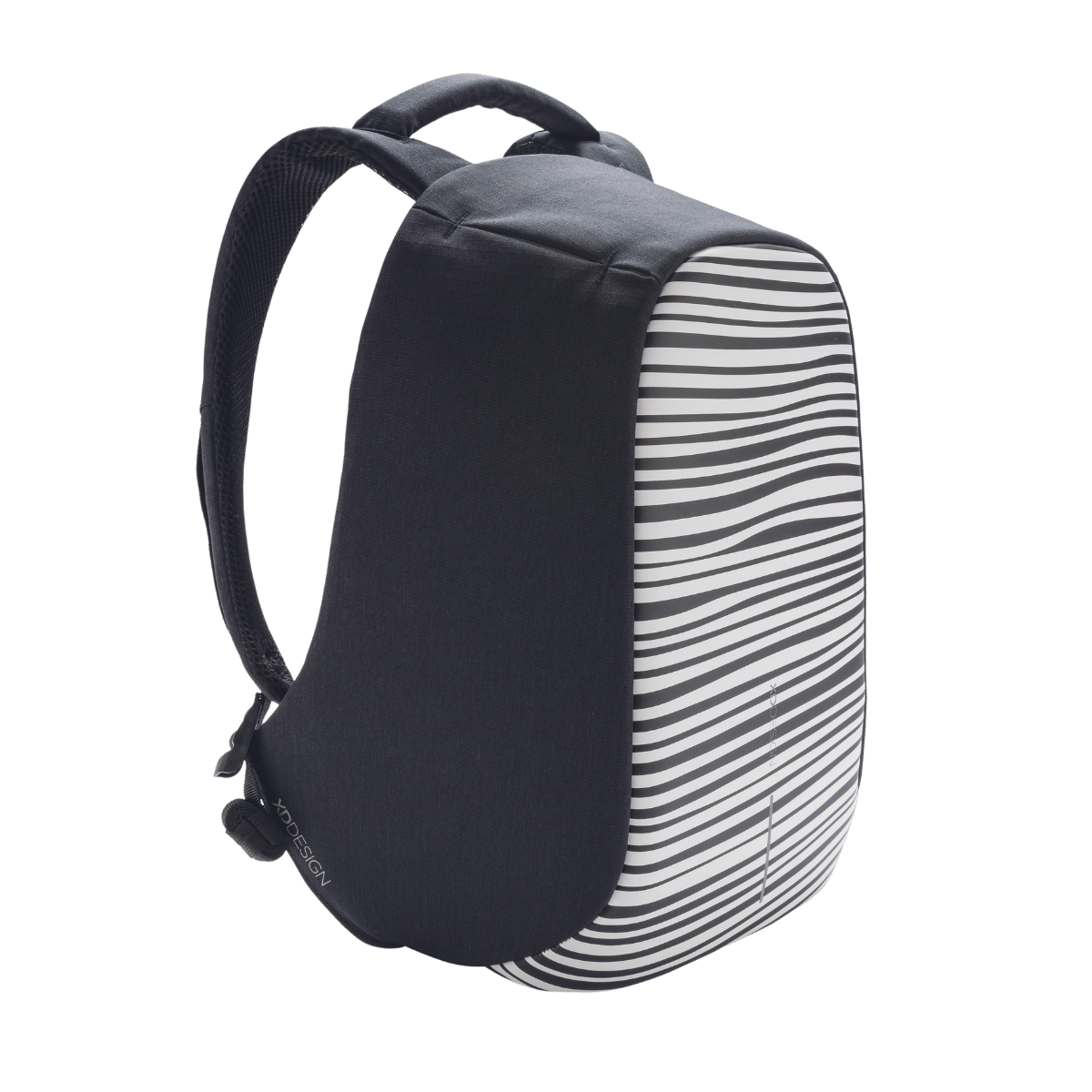 94,95P705.655724Bobby Compact print Blue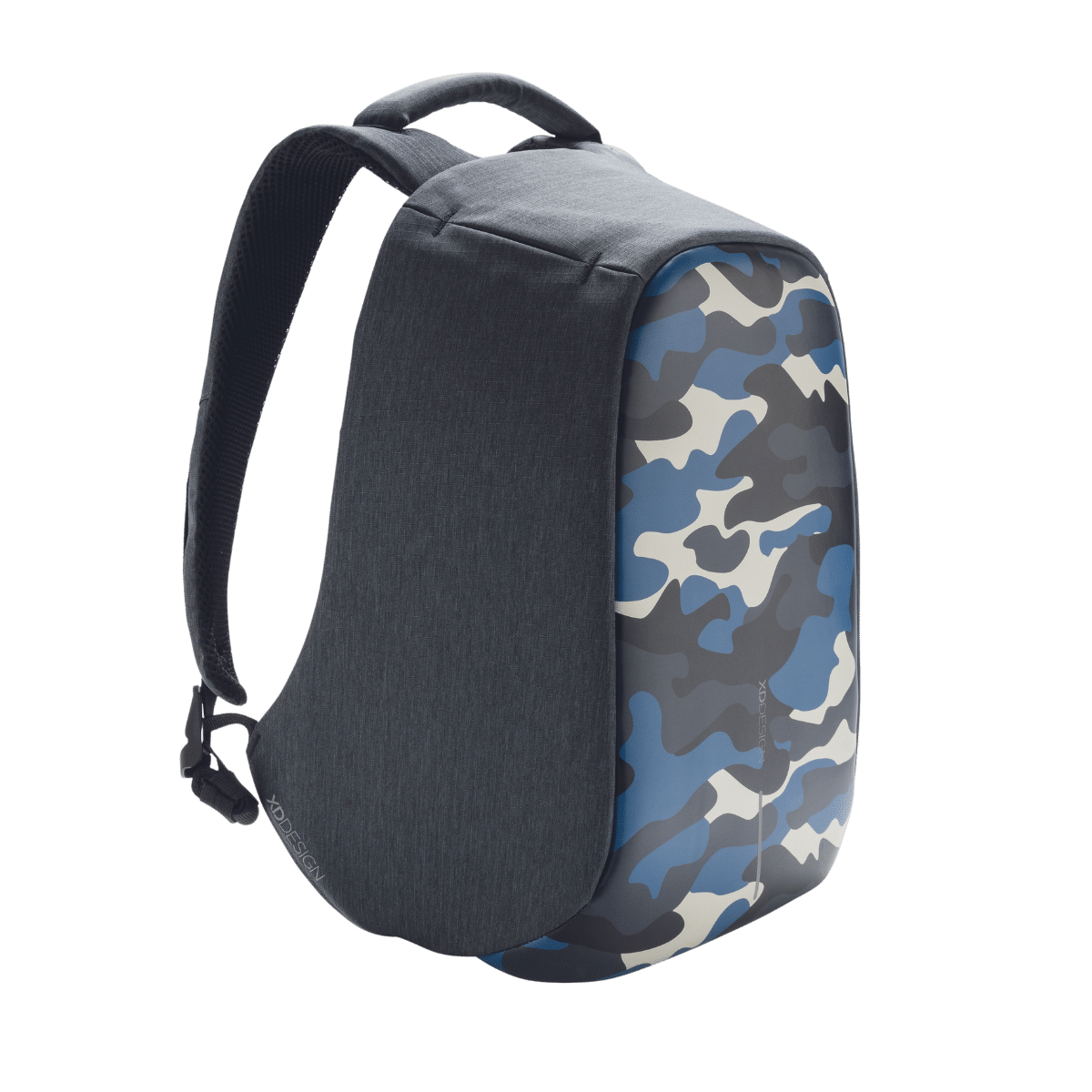 94,95P705.251159Bobby Tech Black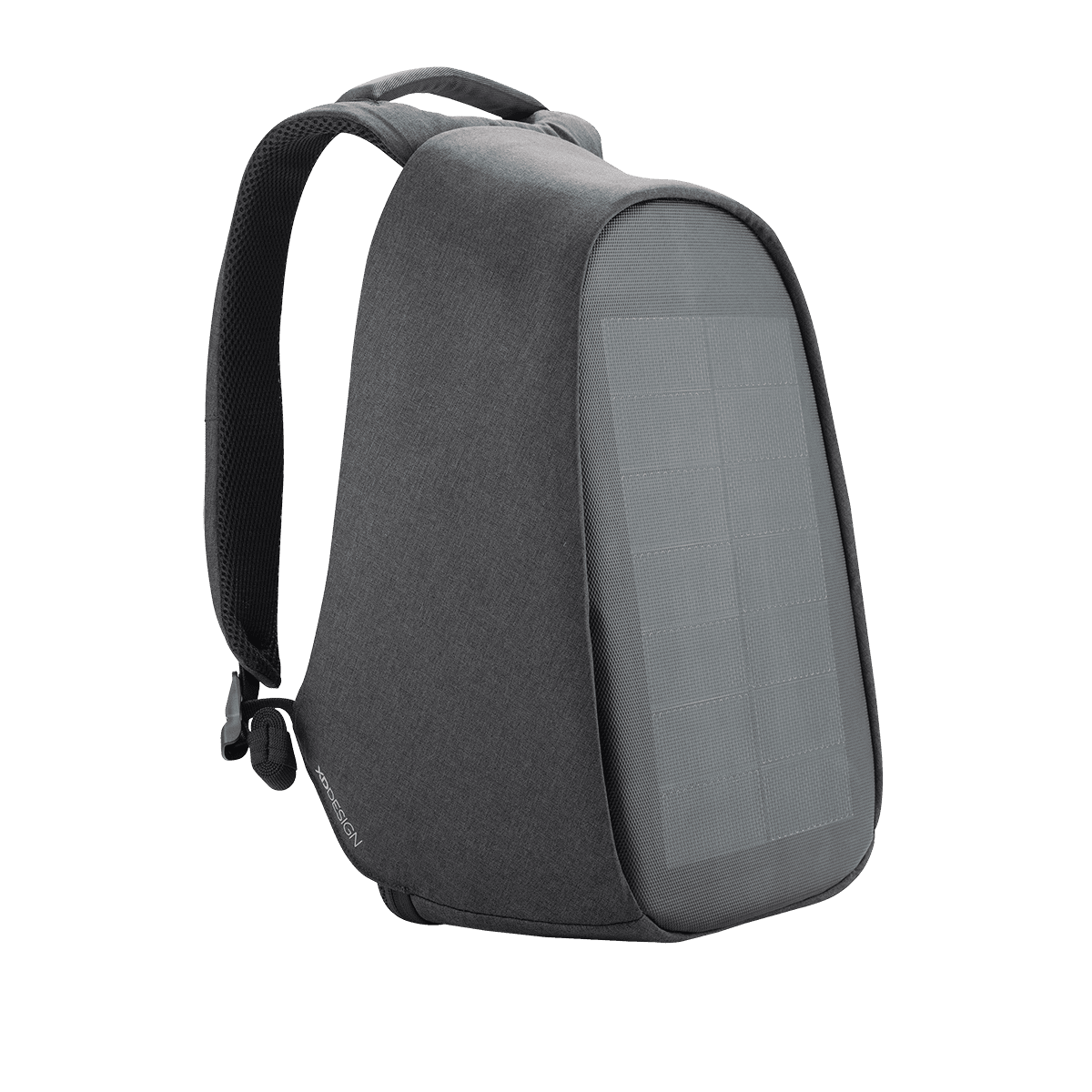 229,95P705.229345Elle Fashion Blue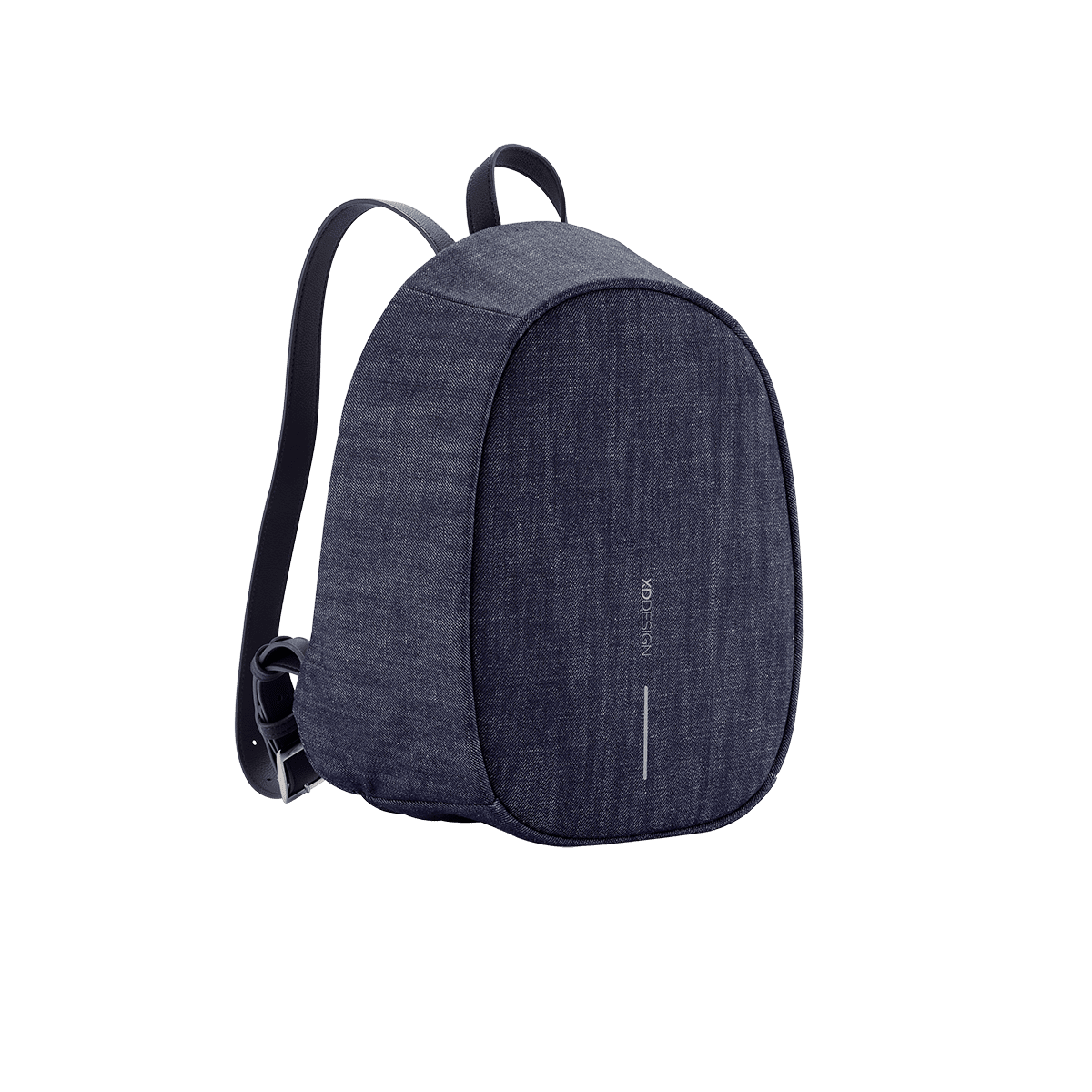 79,95P705.220290Elle Fashion Grey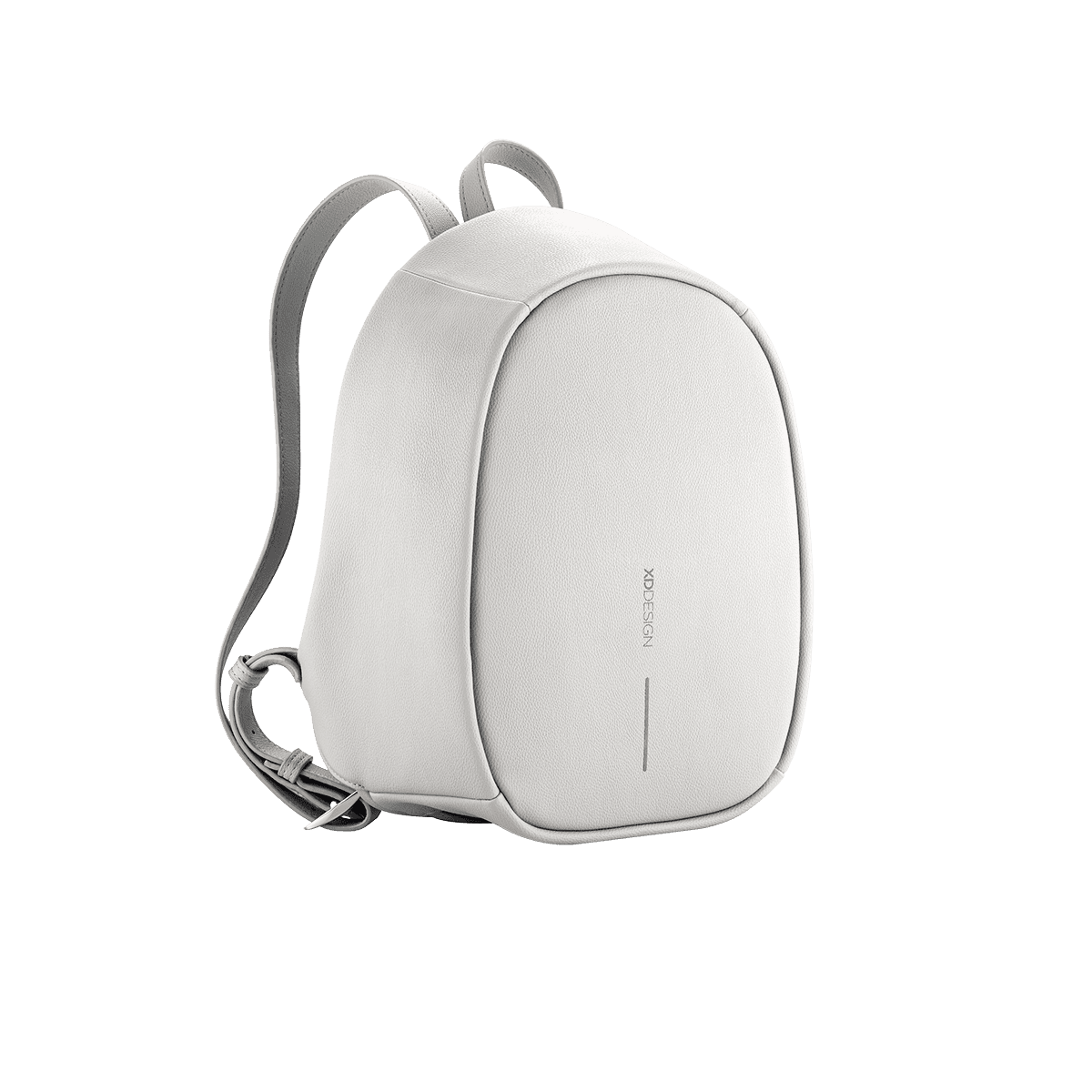 79,95P705.5359Bobby Compact blue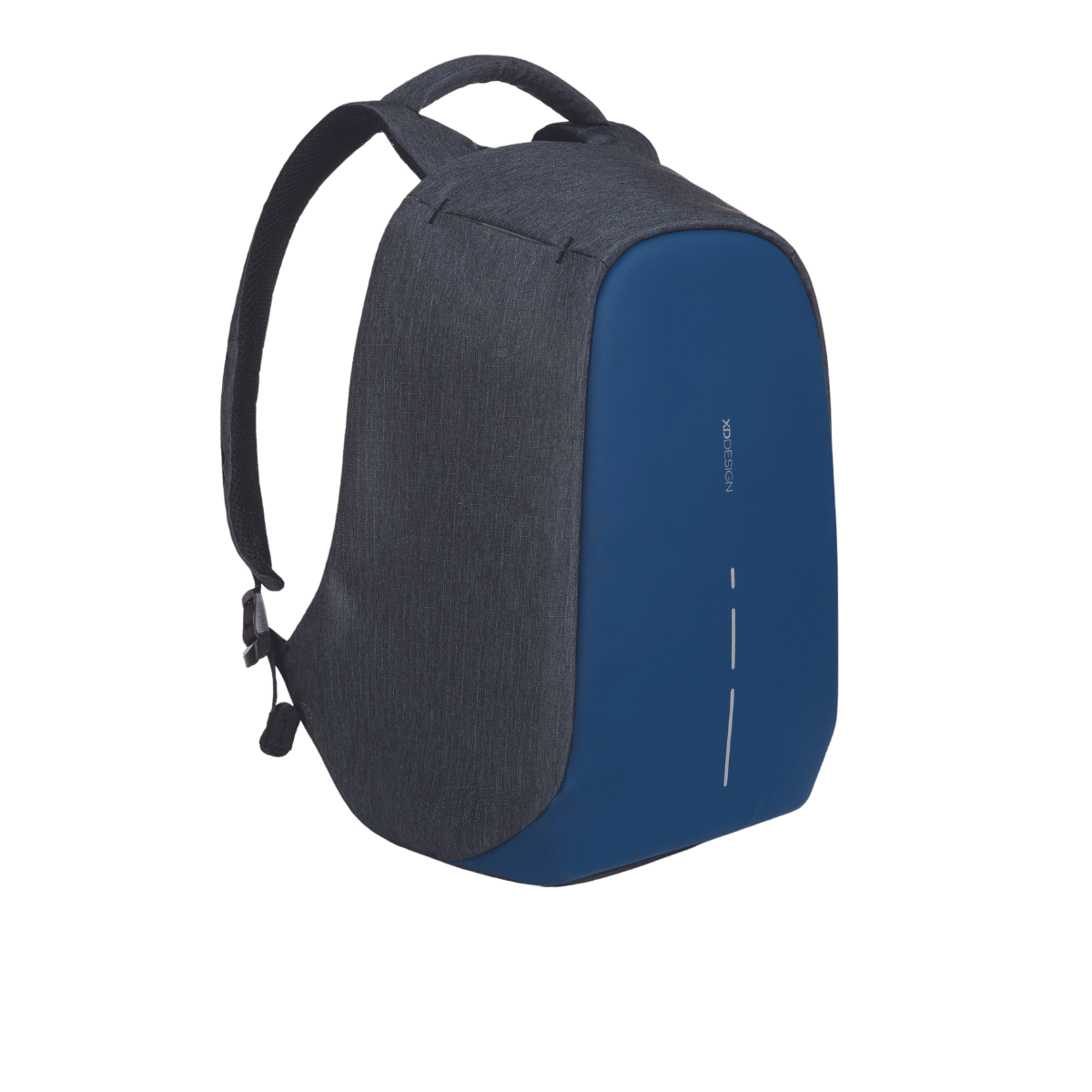 94,95P705.537171Bobby Compact Green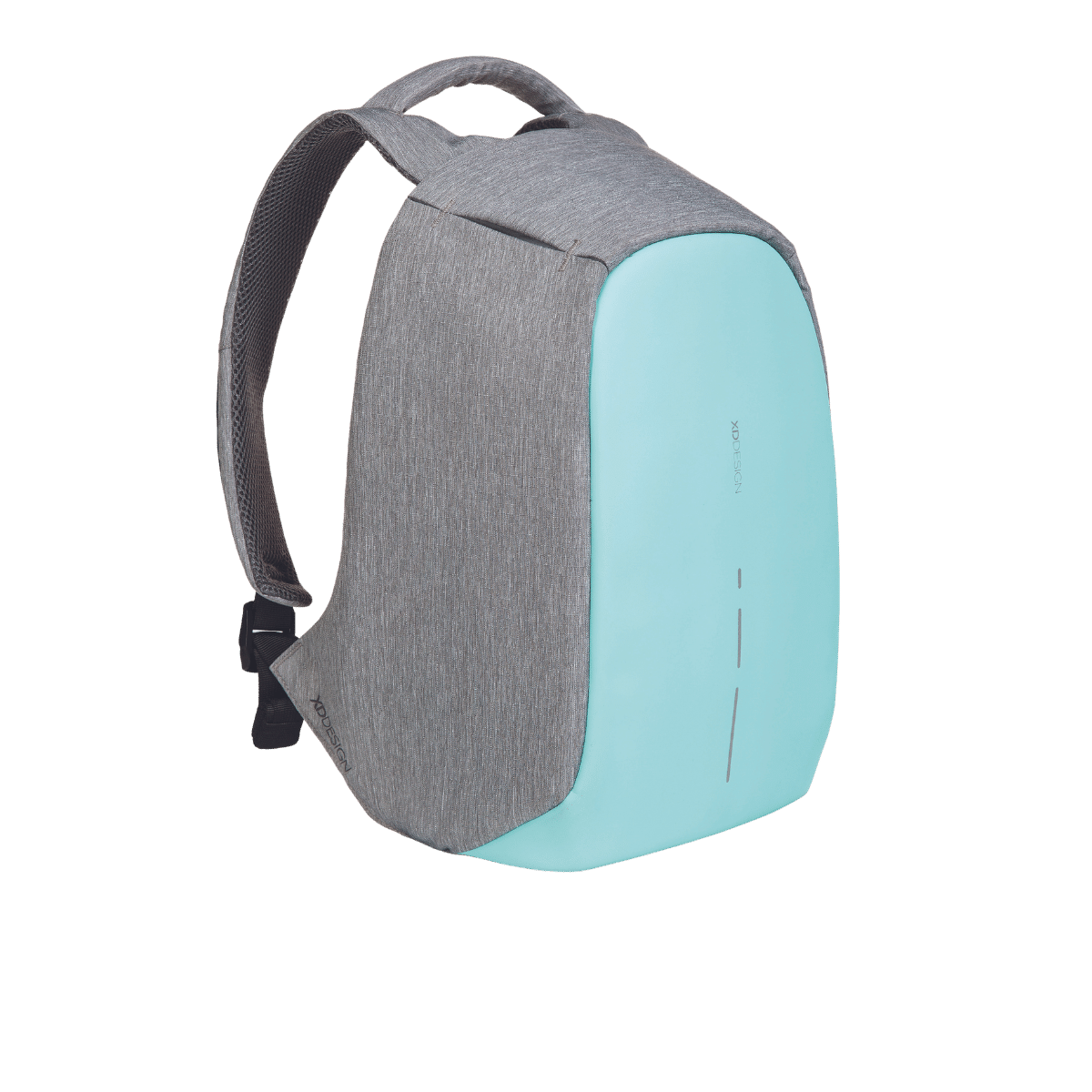 94,95P705.657273Bobby Compact print Green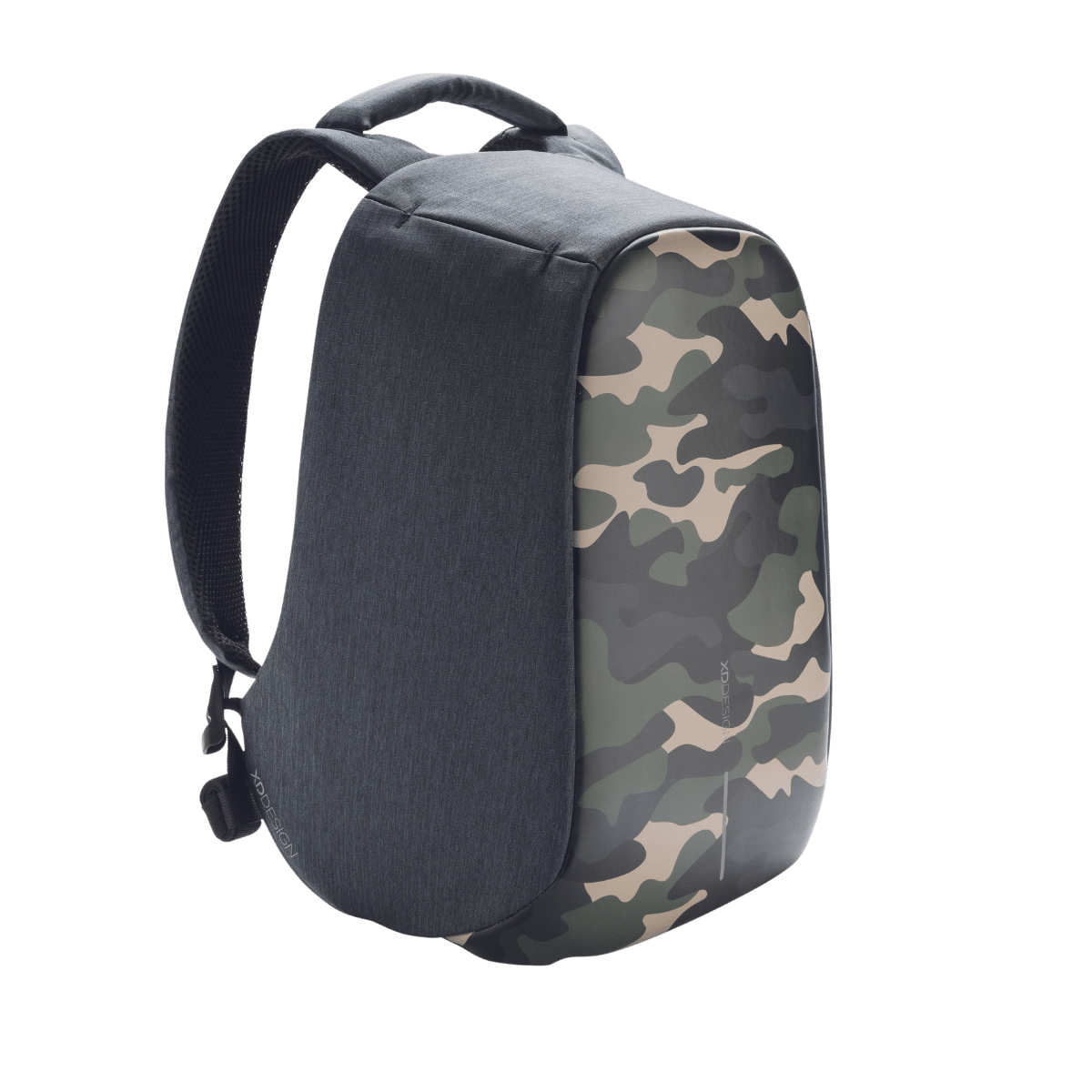 94,95